            Poniżej prezentujemy harmonogram działań realizowanych w ramach projektu: Zajęcia indywidualne dla 10 beneficjentów  odbywają się przez 5 dni w tygodniu (od poniedziałku do piątku)                 w godzinach funkcjonowania OREW 7 00 - 15 00. Zajęcia popołudniowe dla 24 beneficjentów  odbywają się również  przez 5 dni w tygodniu (od poniedziałku do piątku)   w godzinach popołudniowych 15:00 – 18:00. Wszystkie zajęcia odbywają się w sposób ciągły przez 11 miesięcy w roku 5 dni w tygodniu (z wyłączeniem sierpnia)Harmonogram II etapu projektu pn.: „Prowadzenie rehabilitacji osób niepełnosprawnych”Harmonogram II etapu projektu pn.: „Prowadzenie rehabilitacji osób niepełnosprawnych”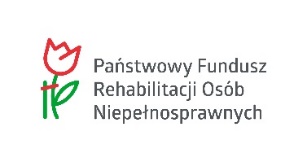 RokRok2023202320232023202320232023202320232023202320232023202320232023202420242024MiesiącMiesiącIVIVVVIVIIVIIIVIIIVIIIVIIIIXXXXIXIXIIXIIIIIIIICzas trwania całego projektuCzas trwania całego projektuxxxxxxxxxxxxxxxxxxxPodzadaniaPodzadania1.1Terapia logopedyczna                             z uwzględnieniem komunikacji alternatywnejTerapia logopedyczna                             z uwzględnieniem komunikacji alternatywnejxxxxxxxxxxxxxxxxx1.2Terapia pedagogicznaTerapia pedagogicznaxxxxxxxxxxxxxxxxx1.3Integracja sensoryczna Integracja sensoryczna xxxxxxxxxxxxxxxxx1.4DogoterapiaDogoterapiaxxxxxxxxxxxxxxxxx1.5Usprawnianie ruchoweUsprawnianie ruchowexxxxxxxxxxxxxxxxx1.6Terapia poznawcza i rozwoju społecznegoTerapia poznawcza i rozwoju społecznegoxxxxxxxxxxxxxxxxx1.7Administracja i zarządzanie projektemAdministracja i zarządzanie projektemxxxxxxxxxxxxxxxxxL.PForma wsparciaForma wsparciaForma wsparciaCzas jednej sesji Czas jednej sesji Czas jednej sesji Czas jednej sesji Czas jednej sesji Czas jednej sesji Średnia liczba sesji na jednego beneficjentaŚrednia liczba sesji na jednego beneficjentaŚrednia liczba sesji na jednego beneficjentaŚrednia liczba sesji na jednego beneficjentaŚrednia liczba sesji na jednego beneficjentaŚrednia liczba sesji na jednego beneficjentaŚrednia liczba sesji na jednego beneficjentaŚrednia liczba sesji na jednego beneficjentaŚrednia liczba sesji na jednego beneficjentaŚrednia liczba sesji na jednego beneficjentaŚrednia liczba sesji na jednego beneficjentaŚrednia liczba sesji na jednego beneficjentaL.PForma wsparciaForma wsparciaForma wsparciaCzas jednej sesji Czas jednej sesji Czas jednej sesji Czas jednej sesji Czas jednej sesji Czas jednej sesji w miesiącu w miesiącu w miesiącu w miesiącu w miesiącu w miesiącu w miesiącu w miesiącu w rokuw rokuw rokuw roku1Terapia logopedyczna                             z uwzględnieniem komunikacji alternatywnejTerapia logopedyczna                             z uwzględnieniem komunikacji alternatywnejTerapia logopedyczna                             z uwzględnieniem komunikacji alternatywnej1 h1 h1 h1 h1 h1 h44444444404040402Terapia pedagogicznaTerapia pedagogicznaTerapia pedagogiczna1 h1 h1 h1 h1 h1 h222222222020202033Integracja sensoryczna Integracja sensoryczna 1 h1 h1 h1 h1 h1 h22222222191919194DogoterapiaDogoterapiaDogoterapia1 h1 h1 h1 h1 h1 h44444444444444445Usprawnianie ruchoweUsprawnianie ruchoweUsprawnianie ruchowe0,50 h0,50 h0,50 h0,50 h0,50 h0,50 h88888888888888886Terapia poznawcza i rozwoju społecznegoTerapia poznawcza i rozwoju społecznegoTerapia poznawcza i rozwoju społecznego2,5 h2,5 h2,5 h2,5 h2,5 h2,5 h8888888888888888